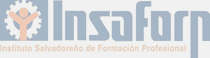 INDICE DE INFORMACION RESERVADAINDICE DE INFORMACION RESERVADAINDICE DE INFORMACION RESERVADAINDICE DE INFORMACION RESERVADAINDICE DE INFORMACION RESERVADAINDICE DE INFORMACION RESERVADAINDICE DE INFORMACION RESERVADAFecha: 4 de enero  de 2016No. CORRELATIVORUBRO TEMATICO UNIDAD ADMINISTRATIVA QUE GENERÓ LA INFORMACIÓNFECHA DE CLASIFICACIÓNNÚMERO DE DECLARATORIA DE RESRVATIPO DE RESERVAFUNDAMENTO LEGALPLAZO DE RESERVAUBICACIÓN DE LA MATERIA DE RESERVA DENTRO DEL EXPEDIENTE1Seguridad de la Infraestructura Tecnológica del INSAFORPGERENCIA DE TECNOLOGIAS DE LA INFORMACIÓN 26 de abril de 20121Reserva TotalArt. 19 Lit. b Ley de Acceso a la Información Pública7 añosReserva TotalLic. Morena Guadalupe García de GómezLic. Morena Guadalupe García de GómezLic. Morena Guadalupe García de GómezOficial de InformaciónOficial de Información